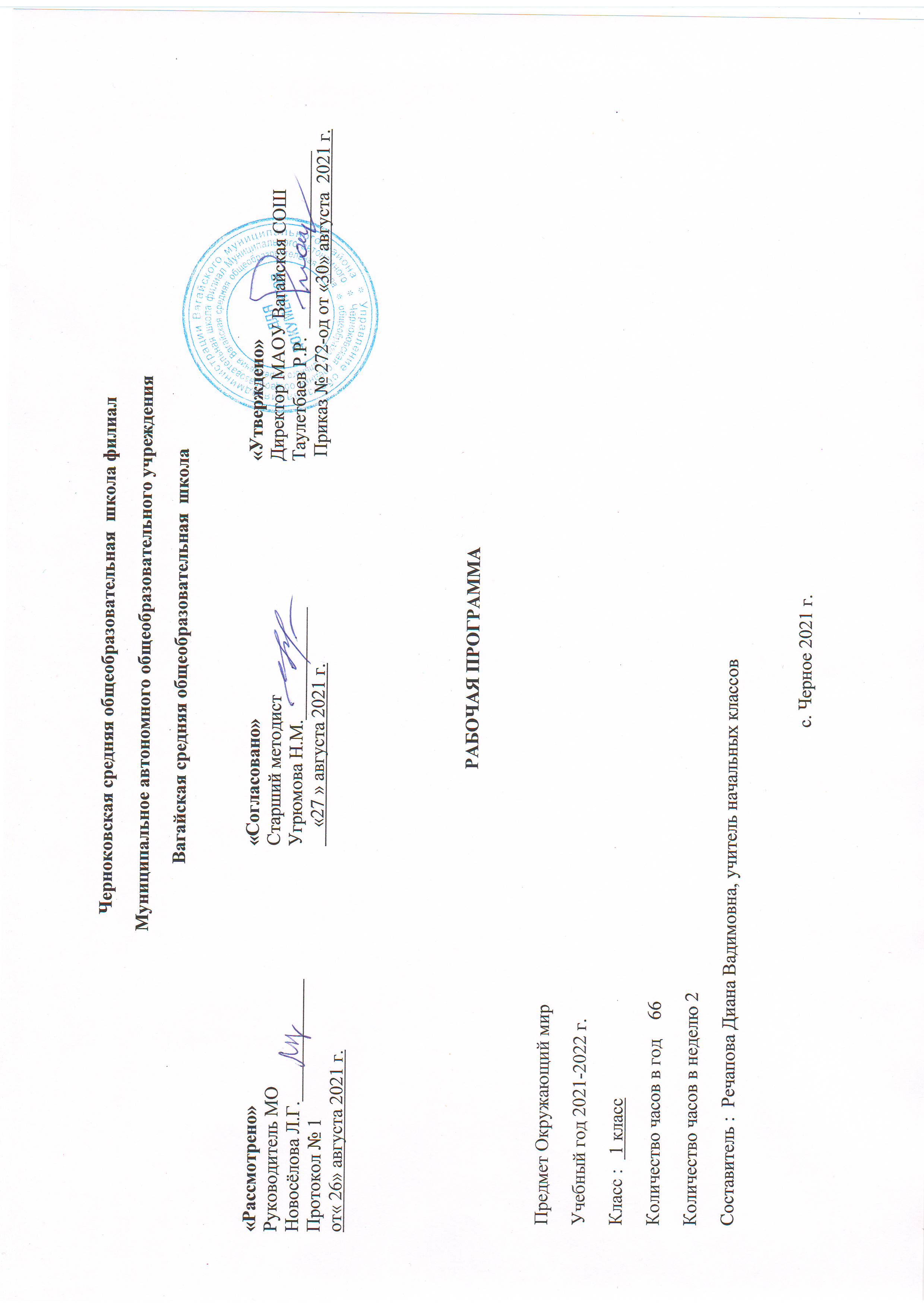 Планируемые результаты освоения учебного предмета «Окружающий мир» I.Личностные результаты:первичное представление о гражданской идентичности в форме осознания «Я» как юного гражданина России, одновременно осознающего свою принадлежность к определённому этносу.умение использовать позитивную лексику, передающую положительные чувства в отношении своей Родины;первичное представление о ценностях многонационального российского общества (образ Родины как семьи разных народов, образ Москвы как духовной ценности, важной для разных народов);ценностные представления о своей семье и своей малой родине;первичные представления об изменении человека и окружающего мира с течением времени, овладение первоначальными навыками адаптации в изменяющемся мире на основе представлений о развитии техники, в том числе электронной;представление о новой социальной роли ученика, правилах школьной жизни (быть готовым к уроку, бережно относиться к школьным принадлежностям – учебнику, рабочей тетради и др.);положительное отношение к школе и учебной деятельности;первичное представление о личной ответственности за свои поступки через бережное отношение к природе и окружающему миру в целом;эстетические чувства, впечатления от восприятия предметов и явлений окружающего мира;этические чувства, эмоционально-нравственная отзывчивость на основе взаимодействия с другими людьми и с природой, доброжелательное отношение к сверстникам, стремление прислушиваться к мнению одноклассников;потребность сотрудничества со взрослыми и сверстниками на основе взаимодействия при выполнении совместных заданий;первоначальная установка на безопасный, здоровый образ жизни через выявление потенциальной опасности окружающих предметов, знакомство с правилами безопасности в быту, при переходе улицы, в транспорте, осознание важности правильной подготовки ко сну, правильного питания, выполнения гигиенических процедур;бережное отношение к материальным и духовным ценностям через знакомство с трудом людей разных профессий.Метапредметные результатыРегулятивныепонимать и принимать учебную задачу, сформулированную учителем;сохранять учебную задачу урока (воспроизводить её в ходе урока по просьбе учителя);выделять из темы урока известные знания и умения;планировать своё высказывание (продумывать, что сказать вначале, а что потом);планировать свои действия на отдельных этапах урока (целеполагание, проблемная ситуация, работа с информацией и пр. по усмотрению учителя);сверять выполнение работы по алгоритму, данному в учебнике или рабочей тетради;осуществлять контроль, коррекцию и оценку результатов своей деятельности, используя «Странички для самопроверки»;фиксировать в конце урока удовлетворённость/неудовлетворённость своей работой на уроке (с помощью средств, предложенных учителем), позитивно относиться к своим успехам/неуспехам.Познавательныепонимать и толковать условные знаки и символы, используемые в учебнике для передачи информации (условные обозначения, выделения цветом, оформление в рамки и пр.);находить и выделять под руководством учителя необходимую информацию из текстов, иллюстраций, в учебных пособиях и пр.;понимать схемы учебника, передавая содержание схемы в словесной форме;понимать содержание текста, интерпретировать смысл, применять полученную информацию при выполнении заданий учебника, рабочей тетради или заданий, предложенных учителем;анализировать объекты окружающего мира с выделением отличительных признаков;проводить сравнение и классификацию объектов по заданным критериям;устанавливать элементарные причинно-следственные связи;строить рассуждение (или доказательство своей точки зрения) по теме урока в соответствии с возрастными нормами;проявлять индивидуальные творческие способности при выполнении рисунков, схем, подготовке сообщений и пр.;располагать рассматриваемые объекты, события и явления на шкале относительного времени «раньше — теперь».Коммуникативныевключаться в диалог с учителем и сверстниками;формулировать ответы на вопросы;слушать партнёра по общению (деятельности), не перебивать, не обрывать на полуслове, вникать в смысл того, о чём говорит собеседник;договариваться и приходить к общему решению;излагать своё мнение и аргументировать свою точку зрения;интегрироваться в группу сверстников, проявлять стремление ладить с собеседниками, не демонстрировать превосходство над другими, вежливо общаться;признавать свои ошибки, озвучивать их, соглашаться, если на ошибки указывают другие;употреблять вежливые слова в случае неправоты «Извини, пожалуйста», «Прости, я не хотел тебя обидеть», «Спасибо за замечание, я его обязательно учту» и др.;понимать и принимать совместно со сверстниками задачу групповой работы (работы в паре), распределять функции в группе (паре) при выполнении заданий;строить монологическое высказывание, владеть диалогической формой речи (с учётом возрастных особенностей, норм);готовить небольшие сообщения с помощью взрослых (родителей, воспитателя ГПД и пр.) по теме проекта.Предметные результаты Обучающийся научится: правильно называть родную страну, родной город, село (малую родину); различать флаг и герб России; узнавать некоторые достопримечательности столицы;называть по именам, отчествам и фамилиям членов своей семьи;проводить наблюдения в окружающем мире с помощью взрослого;проводить опыты с водой, снегом и льдом;различать изученные объекты природы (камни, растения, животных, созвездия);различать овощи и фрукты;определять с помощью атласа-определителя растения и животных;описывать по плану дерево, рыбу, птицу, своего домашнего питомца (кошку, собаку);сравнивать растения, животных, относить их к определённым группам;сравнивать реку и море;использовать глобус для знакомства с формой нашей планеты;находить на глобусе холодные и жаркие районы;различать животных холодных и жарких районов; изготавливать модели Солнца, звёзд, созвездий, Луны;различать прошлое, настоящее и будущее;называть дни недели и времена года в правильной последовательности;соотносить времена года и месяцы;находить некоторые взаимосвязи в окружающем мире;объяснять причины возникновения дождя и ветра;перечислять цвета радуги в правильной последовательности;ухаживать за комнатными растениями, животными живого уголкамастерить простейшие кормушки и подкармливать птиц;раздельно собирать мусор в быту;соблюдать правила поведения в природе;правильно готовиться ко сну, чистить зубы и мыть руки;подбирать одежду для разных случаев;правильно обращаться с электричеством и электроприборами;правильно переходить улицу;соблюдать правила безопасной езды на велосипеде;различать виды транспорта;соблюдать правила безопасности в транспорте.Обучающийся получит возможность научиться:различать объекты природы и предметы, созданные человеком, объекты неживой и живой природы; различать изученные группы растений и животных; распознавать изученные растения, животных (по несколько представителей каждой группы); вести наблюдения в природе под руководством учителя, воспитателя ГПД; выполнять правила поведения в природе;различать изученные виды транспорта, вести наблюдения за жизнью города (села), трудом людей;выполнять правила личной гигиены и безопасного поведения на улице и в быту;использовать основные формы приветствия, просьбы и т.д. в отношениях с другими людьми; выполнять правила поведения в общественных местах; выполнять режим дня;рассказывать о растениях, грибах, животных, объясняя условия их жизни, способы питания, защиты и другие их особенности;по результатам экскурсий рассказывать о достопримечательностях родного города (села);объяснять отличия дикорастущих и культурных растений, связи растений и животных, приспособляемость животных к среде обитания, необходимость бережного отношения к редким видам растений и животных, значение Красной книги;объяснять роль растений, животных в природе и в жизни человека;моделировать дерево, цветковое растение, гриб, насекомое и др.;анализировать иллюстрации, сопоставлять их со словесным описанием в тексте;осознавать необходимость бережного и сознательного отношения к своему здоровью (одежда, движение, здоровое питание, здоровый сон, соблюдение режима дня и др.).2. Содержание учебного предмета «Окружающий мир»Введение Мир вокруг нас, его многообразие. Учимся задавать вопросы об окружающем мире. Наша школа. Дорога от дома до школы. Правила и безопасность дорожного движения (в частности, касающейся пешеходов и пассажиров транспортных средств).Экскурсии: Знакомство со школой. Знакомство с дорогой от дома до школы и правилами безопасности в пути.Что и кто? Что можно увидеть на небе днем и ночью. Солнце, его форма. Облака, их состав. Красота и причудливость облаков. Луна и звезды. Созвездие Большая Медведица.Что можно увидеть под ногами. Камни, их разнообразие (форма, размер, цвет) и красота. Гранит, кремень, известняк.Что растет на подоконнике и клумбе. Знакомство с отдельными представителями комнатных растений и растений цветника.Что это за дерево. Распознавание деревьев своей местности по листьям.Летняя и осенняя окраска листьев. Сосна и ель, их различение по общему виду, хвоинкам, шишкам.Части растения: корень, стебель, лист, цветок, плод с семенами. Знакомство с разнообразием плодов и семян.Кто такие насекомые, рыбы, птицы, звери. Знакомство с разнообразием животных, их внешним строением.Что окружает нас дома. Разнообразие и назначение предметов домашнего обихода. Компьютер, его части и назначение.Обучение безопасному обращению с вещами, компьютером, домашними животными. Важнейшие дорожные знаки, сигналы светофора, правила перехода улицы.Наша Родина – Россия. Природа, города, народы России (на примерах по выбору учителя). Знакомство с государственными символами России: флагом, гербом, гимном. Наш город (село) – часть большой страны.Планета Земля, ее форма. Глобус – модель Земли. Суша и вода на Земле. Изображение нашей страны на глобусе.Практические работы: Что общего у разных растений?Знакомство с комнатными растениями. Знакомство с декоративными растениями.   Распознавание листьев различных деревьев. Сравнительное исследование сосны и ели. Знакомство с глобусом.Как, откуда и куда? Река и море. Куда текут реки. Пресная и соленая вода. Путь воды в наш дом.Канализация и очистные сооружения.Роль электричества в быту. Откуда в наш дом приходит электричество. Правила безопасного обращения с электроприборами. Изучение свойств снега и льда. Откуда берутся снег и лед.Как живут растения и животные. Знакомство с признаками живого и условиями, необходимыми для жизни организмов. Простейшие правила ухода за комнатными растениями, кошкой, собакой. Птицы, прилетающие к кормушке. Забота о птицах зимой.Как путешествует письмо. Откуда берутся хорошо известные детям продукты питания, например шоколад, изюм, мед и др. (по усмотрению учителя).Откуда берутся бытовой мусор и вещества, загрязняющие окружающую среду. Как сделать Землю чище.Практические работы: Изучение свойств снега и льда. Приемы ухода за комнатными растениями. Исследование снеговой воды на наличие загрязнений.Где и когда? Представление о времени. Настоящее, прошлое, будущее. Дни недели и времена года.Холодные и жаркие районы Земли.Перелетные птицы. Где они зимуют и как ученые узнали об этом.Представление о далеком прошлом Земли. Динозавры – удивительные животные прошлого. Как ученые изучают динозавров.Одежда людей в прошлом и теперь.История велосипеда, его устройство. Велосипед в твоей жизни. Правила безопасного обращения с велосипедом.Профессии взрослых. Кем ты хочешь стать. Каким может быть окружающий мир в будущем. Зависит ли это от тебя.Почему и зачем? Солнце – ближайшая к Земле звезда. Форма и размеры звезд. Созвездие Льва. Луна – естественный спутник Земли. Почему на Луне не живут люди.Почему идет дождь и дует ветер. Роль дождя и ветра в жизни растений, животных, человека.Звуки окружающего мира. Почему бывает эхо. Как беречь уши.Цвета радуги. Почему радуга разноцветная.Объяснение названий растений и животных, например медуница, недотрога, жук-носорог и др. (по усмотрению учителя). Что эти названия рассказывают о своих хозяевах.Почему в лесу нужно соблюдать тишину. Почему не нужно рвать цветы и ловить бабочек.Разнообразие овощей и фруктов. Витамины. Почему овощи и фрукты перед едой надо мыть. Почему нужно чистить зубы и мыть руки.Зачем мы спим ночью. Правила подготовки ко сну.Зачем нужны автомобили. Устройство автомобиля. Автомобили в прошлом и теперь. Какими могут быть автомобили будущего.Поезд и железная дорога. Поезда метро, пригородные поезда, поезда дальнего следования.Назначение самолетов. Устройство самолета. Самолеты в прошлом и теперь.Назначение судов. Устройство судна. Спасательные средства на корабле.Зачем летают в космос. Искусственные спутники Земли, их назначение. Космические станции.Экология – наука, которая учит нас бережно относиться к окружающему миру, к своей планете. 3. Тематическое планирование с учетом рабочей программы воспитания с указанием количества часов, отводимых на изучение каждой темы.Ключевые задачи воспитания: реализовывать воспитательные возможности общешкольных ключевых дел, поддерживать традиции их коллективного планирования, организации, проведения и анализа в школьном сообществе;использовать в воспитании детей возможности школьного урока, поддерживать использование на уроках интерактивных, коллективных, интегрированных форм занятий с учащимися с выходом вне стен школы; Тема раздела/количество часовНомер урокаТема урокаМодуль воспитательной программы «Школьный урок»Количество часовВведение (1 ч)1Задавайте вопросы.1Что и кто? (20 ч)2Что такое Родина?1Что и кто? (20 ч)3Что мы знаем о народах России?1Что и кто? (20 ч)4Что мы знаем о Москве?1Что и кто? (20 ч)5Проект «Моя малая родина»Проект Р/кТвоё село.1Что и кто? (20 ч)6Что у нас над головой?Экскурсия 1Что и кто? (20 ч)7Что у нас под ногами?1Что и кто? (20 ч)8Что общего у разных растений?1Что и кто? (20 ч)9Что растёт на подоконнике?1Что и кто? (20 ч)10Что растёт на клумбе?1Что и кто? (20 ч)11Что это за листья?1Что и кто? (20 ч)12Что такое хвоинки?1Что и кто? (20 ч)13Кто такие насекомые?1Что и кто? (20 ч)14Кто такие рыбы?1Что и кто? (20 ч)15Кто такие птицы?1Что и кто? (20 ч)16Кто такие звери?1Что и кто? (20 ч)17Что окружает нас дома?1Что и кто? (20 ч)18Что умеет компьютер?1Что и кто? (20 ч)19Что вокруг нас может быть опасным?1Что и кто? (20 ч)20На  что похожа планета?1Что и кто? (20 ч)21Проверим себя и оценим свои достижения по разделу «Что и кто?» Презентация проекта «Моя малая родина».Презентация проекта 1Как, откуда и куда?(12 ч)22Как живёт семья? Проект «Моя семья»Проект1Как, откуда и куда?(12 ч)23Откуда в наш дом приходит вода и куда она уходит?1Как, откуда и куда?(12 ч)24Откуда в наш дом приходит электричество?1Как, откуда и куда?(12 ч)25Как путешествует письмо? Трансформированный урок на почте.1Как, откуда и куда?(12 ч)26Куда текут реки?Р/к Водное путешествие по Тюменской области.1Как, откуда и куда?(12 ч)27Откуда берутся снег и лёд?1Как, откуда и куда?(12 ч)28Как живут растения?1Как, откуда и куда?(12 ч)29Как живут животные?1Как, откуда и куда?(12 ч)30Как зимой помочь птицам?Р/к Зимняя столовая для птиц.1Как, откуда и куда?(12 ч)31Откуда берётся и куда девается мусор?Р/к Содержи свой мир в чистоте.1Как, откуда и куда?(12 ч)32Откуда в снежках грязь?1Как, откуда и куда?(12 ч)33Проверим себя и оценим свои достижения по разделу «Как, откуда и куда?» Презентация проекта «Моя семья».Презентация поекта1Где и когда? (11 ч)34Когда учиться интересно?1Где и когда? (11 ч)35Проект «Мой класс и моя школа».Проект1Где и когда? (11 ч)36Когда придёт суббота?1Где и когда? (11 ч)37Когда настанет лето?1Где и когда? (11 ч)38Где живут белые медведи?1Где и когда? (11 ч)39Где живут слоны?1Где и когда? (11 ч)40Где зимуют птицы?1Где и когда? (11 ч)41Когда появилась одежда?1Где и когда? (11 ч)42Когда изобрели велосипед?1Где и когда? (11 ч)43Когда мы станем взрослыми?1Где и когда? (11 ч)44Проверим себя и оценим свои достижения по разделу «Где и когда?» Презентация проекта «Мой класс и моя школа».Презентация проекта 1Почему и зачем? (22 ч)45Почему Солнце светит днём, а звёзды ночью?1Почему и зачем? (22 ч)46Почему Луна бывает разной?1Почему и зачем? (22 ч)47Почему идёт дождь и дует ветер?1Почему и зачем? (22 ч)48Почему звенит звонок?1Почему и зачем? (22 ч)49Почему радуга разноцветная?1Почему и зачем? (22 ч)50Почему мы любим кошек и собак?1Почему и зачем? (22 ч)51Проект «Мои домашние питомцы».Проект1Почему и зачем? (22 ч)52Почему мы не будем рвать цветы и ловить бабочек?Р/к «Красная книга» Тюменской области1Почему и зачем? (22 ч)53Почему в лесу мы будем соблюдать тишину?Р/к Лесная книга жалоб.1Почему и зачем? (22 ч)54Зачем мы спим ночью?1Почему и зачем? (22 ч)55Почему нужно есть много овощей и фруктов? Р/к Здоровье на огороде.1Почему и зачем? (22 ч)56Почему нужно чистить зубы и мыть руки?1Почему и зачем? (22 ч)57Зачем нам телефон и телевизор?1Почему и зачем? (22 ч)58Зачем нужны автомобили?1Почему и зачем? (22 ч)59Зачем нужны поезда?1Почему и зачем? (22 ч)60Зачем строят корабли?1Почему и зачем? (22 ч)61Зачем строят самолёты?1Почему и зачем? (22 ч)62Почему в автомобиле и поезде нужно соблюдать правила безопасности?1Почему и зачем? (22 ч)63Почему на корабле и в самолёте нужно соблюдать правила безопасности?1Почему и зачем? (22 ч)64Зачем люди осваивают космос?1Почему и зачем? (22 ч)65Почему мы часто слышим слово «экология»?1Почему и зачем? (22 ч)66Проверим себя и оценим свои достижения по разделу «Почему и зачем?». Презентация проектов «Мои домашние питомцы».1Итого:66